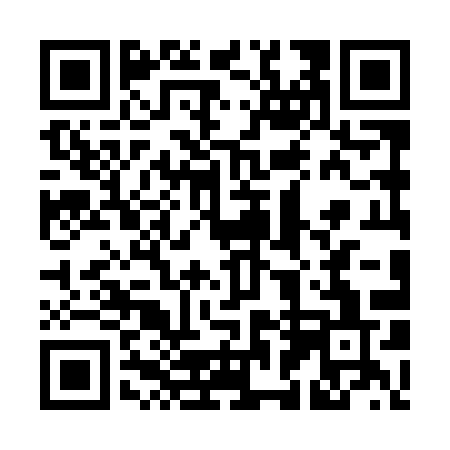 Prayer times for Corne du Bois des Pendus, BelgiumWed 1 May 2024 - Fri 31 May 2024High Latitude Method: Angle Based RulePrayer Calculation Method: Muslim World LeagueAsar Calculation Method: ShafiPrayer times provided by https://www.salahtimes.comDateDayFajrSunriseDhuhrAsrMaghribIsha1Wed3:556:131:345:358:5611:052Thu3:526:121:345:368:5711:073Fri3:496:101:345:378:5911:104Sat3:456:081:345:379:0011:135Sun3:426:061:345:389:0211:156Mon3:396:051:345:389:0311:187Tue3:366:031:345:399:0511:218Wed3:336:021:335:399:0611:249Thu3:306:001:335:409:0811:2710Fri3:265:591:335:419:0911:3011Sat3:235:571:335:419:1011:3212Sun3:205:561:335:429:1211:3513Mon3:185:541:335:429:1311:3814Tue3:175:531:335:439:1511:4115Wed3:175:511:335:439:1611:4216Thu3:165:501:335:449:1711:4317Fri3:165:491:335:449:1911:4318Sat3:155:471:335:459:2011:4419Sun3:155:461:345:459:2211:4520Mon3:145:451:345:469:2311:4521Tue3:145:441:345:469:2411:4622Wed3:135:431:345:479:2511:4623Thu3:135:421:345:479:2711:4724Fri3:135:411:345:489:2811:4725Sat3:125:391:345:489:2911:4826Sun3:125:391:345:499:3011:4927Mon3:125:381:345:499:3111:4928Tue3:115:371:345:509:3311:5029Wed3:115:361:345:509:3411:5030Thu3:115:351:355:519:3511:5131Fri3:115:341:355:519:3611:51